Distinctions de la FIAP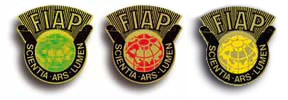 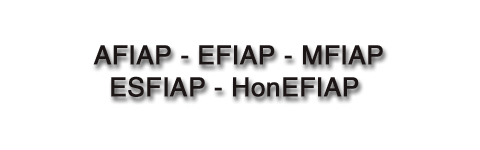 Règlement national sur les distinctions FIAP(conformément au point 8.6. du document 007/2015 F de la FIAP ci-annexé)Le décernement des distinctions FIAP au Grand-Duché de Luxembourg est régi par le document 007/2015 F de la FIAP complété par le présent règlement national sur les distinctions FIAP.La distinction AFIAPEn complément aux exigences FIAP, le candidat à cette distinction, impérativement titulaire d'une licence FLPA, doit :totaliser au moins 5 acceptations au Salon National de la FLPA,totaliser 15 acceptations soit à des concours nationaux à patronage FLPA, soit aux concours « Salon National » de la FLPA, ettotaliser 10 acceptations soit à des concours nationaux à patronage FLPA, soit aux concours « Salon National » de la FLPA, soit à des salons patronnés FIAP ou PSA.Ces 30 acceptations doivent être réalisées avec au moins 10 œuvres différentes, autres que celles exigées par le règlement FIAP.